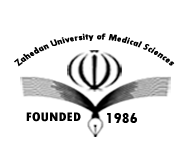 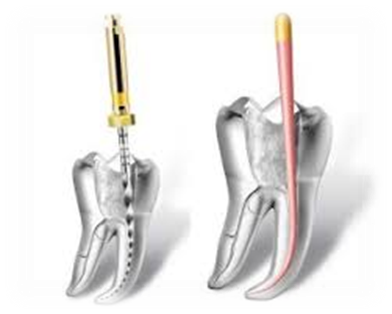 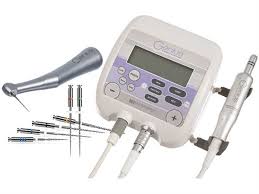 22و23 آذرماه 1397